Základní škola Sokolov, Rokycanova 258, příspěvková organizace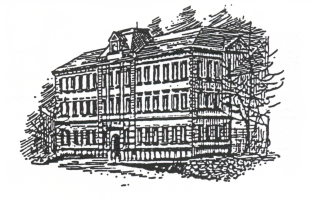 Rokycanova 258, 356 01 Sokolovtel.: 352 324 053        e-mail: zs2sokolov@volny.cz         IČO: 69978751INFORMACE K NÁVRATU ŽÁKŮ 2. STUPNĚ V ROTAČNÍ VÝUCE         OD 3. 5. 2021OBECNÉ INFORMACEOd 3. 5. 2021 se v kraji Karlovarském, Královéhradeckém a Plzeňském umožňuje osobní přítomnost žáků 2. stupně, a to za podmínky, že se vzdělávání v lichém týdnu neúčastní první polovina tříd a v sudém týdnu neúčastní druhá polovina tříd (rotační výuka).V týdnu od 3. 5. do 7. 5. budou prezenčně vzděláváni žáci těchto tříd: 6. AB, 7. A, 8. BC.V týdnu od 10. 5. do 15. 5. budou prezenčně vzděláváni žáci těchto tříd: 7. BC, 8. A,           9. ABC.Účast na prezenční výuce je podmíněna testováním (viz COVID-19 testování žáků).Žáci mají povinnost nosit roušky po celou dobu pobytu ve škole. Jedná se o nařízení MŠMT, případný nesouhlas je nutné řešit s MŠMT, zaměstnanci ani vedení školy tuto skutečnost nemůžou ovlivnit, měnit či upravovat. Doporučujeme, aby každý žák s sebou měl 2 roušky a vlastní sáček na odložení roušky.V Královéhradeckém, Karlovarském a Plzeňském kraji jsou ve všech školách a školských zařízeních od 3. 5. 2021 nově povoleny sportovní činnosti konané venku (ve vnějších prostorech), to se týká pouze těch žáků a studentů, kterým je tímto mimořádným opatřením povolena osobní přítomnost na vzdělávání.Zpěv je nadále zakázán.V provozu nebudou šatní skříňky. Žáci si bundy a obuv nosí do tříd. Je žádoucí, aby žáci měli dostatečné oblečení vzhledem k častému větrání tříd.INFORMACE K TESTOVÁNÍ ŽÁKŮ• Škola je povinna na základě mimořádného opatření MZd 2x týdně před zahájením výuky a za dodržení stanovených aktuálních mimořádných opatření MZd (např. nošení respirátorů zaměstnanci, nošení roušek žáky) a zvýšených hygienických standardů (rozestupy, homogenita tříd, dezinfekce rukou apod.) zajistit u žáků realizaci testování neinvazivními antigenními testy, a to tzv. samoodběrem. • Mimořádné opatření Ministerstva zdravotnictví stanoví, že je zakázána osobní přítomnost při vzdělávání, ledaže se žáci, kterých se testování týká, podrobí preventivnímu testování ve škole s negativním výsledkem. Žákům, kteří mají pozitivní výsledek testování nebo se testování neúčastní, je nadále zakázána osobní přítomnost na vzdělávání.• V případě konkrétních mimořádných situací spojených s onemocněním covid-19 je škola vždy povinna postupovat podle pokynů KHS a dodržovat všechna aktuálně platná mimořádná opatření vyhlášená pro dané území příslušnou KHS nebo plošně MZd.Více informací k testování v souboru COVID-19 testování žáků ve školách.ŠKOLNÍ STRAVOVÁNÍ• Je poskytováno žákům strávníkům v prezenční i distanční výuce. • Žáci strávníci, kteří se vzdělávají distančním způsobem, mohou oběd konzumovat ve školní výdejně. Zde budou mít pro konzumaci vyčleněný oddělený prostor.• Vyzvedávat obědy nemohou žáci v izolaci nebo s nařízenou karanténou, ale ani zákonní zástupci a třetí osoby, pokud jsou v izolaci nebo karanténě. Rovněž nesmí do prostor školní jídelny vstupovat nemocná osoba.HYGIENICKÁ OPATŘENÍ• U vstupu do budovy školy, v každé třídě, jídelně, hygienickém zařízení, u tělocvičny jsou k dispozici prostředky k dezinfekci rukou v nádobách s dávkovačem. • V co nejkratším čase po příchodu do budovy si každý důkladně 20 až 30 sekund umyje ruce teplou vodou a mýdlem v dávkovači, popřípadě provede dezinfekci rukou, a následně dodržuje hygienu rukou po celou dobu svého pobytu ve škole. • Je zajištěno bezpečné osoušení rukou – ručníky na jedno použití.• Každá osoba je povinna si při vstupu do budovy školy zakrýt dýchací cesty, a to takovým ochranným prostředkem dýchacích cest, který je uveden v aktuálně platném mimořádném opatření MZd.V Sokolově 27. 4. 2021                                                                Mgr. Petra Šišková									ředitelka školy